Консультация для родителей Учитель-дефектолог О.А. Борисовская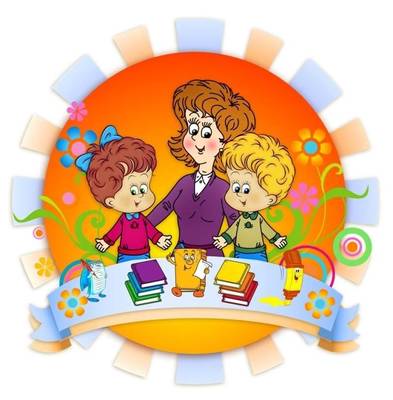  «Приёмы, направленные на стимуляцию потребности в речевом общении»1. Диалог-образецРечь взрослого в общении с ребёнком имеет ярко выраженную диалогическую структуру, где центральное место принадлежит вопросу взрослого к ребёнку, на который он сам же и даёт ответ.– Что я взяла? – Чашку.– Что это такое? – Чашка.– Что поставила? – Чашку. И т. д.2. Разговор с самим собойВзрослый проговаривает вслух, что он видит или слышит. При этом ребёнок находится рядом. «Где платье?», «Вот платье», «Платье на стуле», «Платье красивое», «Таня наденет платье» и т.п.3. Параллельный разговорВзрослый описывает все действия ребёнка: что он трогает, видит, слышит.4. Провокация, или искусственное непонимание ребёнка.Не спешить сразу же выполнить желание малыша: дайте другую игрушку, а не ту, на которую он молчаливо указывает. Взрослый временно становится «глухим», «глупым»: «Я не понимаю, что ты хочешь: мишку, куклу, юлу?». «Непонятливость» взрослого будет первым мотивом, стимулирующим малыша назвать нужный ему предмет.5. РаспространениеВзрослый продолжает и дополняет всё сказанное ребёнком, но без принуждения его к повторению.Ребёнок: «Сок».Взрослый: «Да, сок», «Яблочный сок очень вкусный», «Сок наливают в кружку».6. ПриговорыИспользование в совместной деятельности игровых песенок, потешек, приговоров. Цель большинства произведений устного народного творчества – развитие двигательной активности малыша, которая теснейшим образом связана с формированием речевой активности. Подражая взрослым, дети начинают играть словами, звуками.7. ВыборАльтернативные вопросы, типа: «Ты хочешь играть мячиком или машинкой?», «Что ты будешь пить – молоко или чай?». В ходе ответа ребёнок должен использовать речь. Потребность ребёнка удовлетворяется только после речевых реакций.8. ПорученияВзрослый обращается к ребёнку с просьбой принести тот или иной предмет, игрушку, предварительно переставив его на недоступное для ребёнка место. В такой ситуации ребёнок вынужден обратиться к взрослому. Взрослый же стимулирует обращение ребёнка: «Что ты хочешь взять? Куклу? Как надо попросить? – Дай куклу ».9. Опосредованное общениеВ процессе игр («День рождения», «Дочки-матери» и т.п.) или ухода за животными взрослый поощряет ребёнка к простейшим высказываниям: «Угости зайку чаем. На, Зайка, чашку, пей чай», «Уложи куклу в кровать. Спой ей песенку. Баю-бай, Катя, баю-бай».10. Игры с природным материаломУже на первом году жизни ребёнок проявляет интерес к песку, воде, глине, дереву, бумаге. В этом заключён большой смысл: ребёнок занят делом, он знакомится с материалом, изучает его функции и т.п., то есть стремится к саморазвитию. Это оказывает огромное влияние на рост речевой деятельности.11. Продуктивные виды деятельностиРисование, лепка, аппликация, конструирование способствуют появлению речевой активности ребёнка. Проблемные ситуации, возникающие во время продуктивных видов деятельности («забыли» положить лист бумаги или карандаш), вынуждают ребёнка просить недостающее, т.е. проявлять речевую инициативу.12. ЗамещениеИгры, типа «Представь, что мы…» или «Угадай, что я делаю», вызывают у ребёнка большой интерес, побуждают малыша к использованию речевых средств, стимулируют его речевую активность.13. Ролевая играДети с большим интересом играют в элементарные сюжетно-ролевые игры, организованные взрослым. «Телефон», «Поезд», «Магазин игрушек» и др. стимулируют речевое развитие малышей.14. Музыкальные игры.Шумовые инструменты, ритуальные игры «Каравай», «По кочкам» и др. стимулируют желание ребёнка двигаться, подпевать. Надо чаще предоставлять малышу возможность двигаться под разнообразную музыку, самостоятельно извлекать звуки из различных предметов.15. ПохвалаОчень важно хвалить и демонстрировать достижения ребёнка в его присутствии другим членам семьи. Это стимулирует потребность в речевом общении.Таким образом, замедленный темп речевого развития у детей раннего возраста можно успешно преодолеть, используя данные игровые приёмы. Они помогут стимулировать речевую активность ребёнка и позволят, в большинстве случаев, полностью компенсировать речевое недоразвитие ребенка ещё до поступления его в школу.